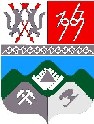 КЕМЕРОВСКАЯ ОБЛАСТЬТАШТАГОЛЬСКИЙ РАЙОНАДМИНИСТРАЦИЯ  СПАССКОГО ГОРОДСКОГО ПОСЕЛЕНИЯП О С Т А Н О В Л Е Н И ЕОт 25 марта 2019  г. № 16пгт.СпасскОб утверждении муниципальной программы «Формирование современной городской среды на 2018-2024 годы» Спасского городского поселения»В соответствии со статьей 179 Бюджетного кодекса Российской Федерации, Федеральным законом от 06.10.2003г. № 131-ФЗ «Об общих принципах организации местного самоуправления в Российской Федерации», с постановлением Правительства РФ от 10.02.2017 №169 «Об утверждении Правил предоставления и распределения субсидий из федерального бюджета бюджетам субъектов Российской Федерации на поддержку государственных программ субъектов Российской Федерации и муниципальных программ формирования современной городской среды», руководствуясь Уставом Спасского городского поселения, в целях  формирования современной городской среды, администрация Спасского городского поселения ПОСТАНОВИЛА:1. Утвердить муниципальную программу «Формирование современной городской среды на 2018 – 2024 годы», согласно Приложению №1.2. Контроль за исполнением настоящего постановления оставляю за собой.3. Настоящее постановление подлежит официальному обнародованию на стендах администрации Спасского городского поселения, а также размещению в информационно-телекоммуникационной сети Интернет на официальном сайте администрации Спасского городского поселения http://spassk.ucoz.ru. 4. Постановления администрации Спасского городского поселения ««О внесении изменений в Постановление №22 от 18.12.2017г. «Об утверждении муниципальной программы «Формирование современной городской среды на 2018-2022 годы» Спасского городского поселения»» от 28.03.2018 года  № 4, «Об утверждении муниципальной программы «Формирование современной городской среды на 2018-2022 годы» Спасского городского поселения»» от 22.01.2019 года  №5  считать утратившими силу.5. Настоящее постановление вступает в силу с момента обнародования.Глава Спасского городского поселения 					Ю.Н. ФоминаПриложение №1 к Постановлению   администрации Спасскогогородского поселения                                                                                                   № 16 от 25.03.2019г.П А С П О Р Т  муниципальной программы Спасского городского поселения на 2018-2024годы1. Характеристика текущего состояния в Спасском  городском поселении сферы благоустройства, для решения задач которой разработана муниципальная программа, с указанием основных показателей и формулировкой основных проблем    1) На территории Спасского городского поселения количество благоустроенных дворовых территорий составляет- 1 ед. площадь благоустроенных дворовых территорий с установленными детско-игровыми, спортивными комплексами, разбитыми цветниками, установленными лавочками и урнами, с обязательным освещением и т.д.¸ соответствующие действующим на территории Спасского городского поселения «Правил благоустройства» - решение №53 от 24.08.2017 г.2) Доля благоустроенных дворовых территорий многоквартирных домов  от общего количества дворовых территорий многоквартирных домов – 1/43) Населения благоустроенными дворовыми территориями (население, проживающее в жилом фонде с благоустроенными дворовыми территориями) – 39 человек.4) Количество и площадь муниципальных территорий общего пользования (парки, скверы  и т.д.) – 1 ед.;1500 кв.м5) Доля  и площадь благоустроенных муниципальных территорий общего пользования (парки, скверы, набережные и т.д.) от общего количества таких территорий – 0 ед.6) Объем финансового участия граждан, организаций в выполнении и мероприятий по благоустройству  дворовых территорий общего     пользования : 108 тыс.руб  за 2017г., согласно, заключенным социально-экономическим соглашениям; 110 тыс.руб  за 2018г., согласно, заключенным социально-экономическим соглашениям.  В поселке Спасск сформирована многолетняя положительная практика трудового участия  граждан, организаций в выполнении мероприятий по благоустройству дворовых территорий, муниципальных территорий общего пользования. В 2017, 2018 годах собственными силами были произведены работы по устройству клумб и посадке деревьев.      Кроме этого, уже много лет подряд, особенно в весенний период, на территории городского поселения организуются субботники, в ходе которых граждане и организации в добровольном порядке принимают участие в благоустройстве территорий, прилегающих к домам, территорий общего пользования. Ежегодно в рамках взаимодействия с органами территориального общественного самоуправления проводятся смотры-конкурсы, в том числе с номинацией " самый благоустроенный двор", участвуя в котором граждане проявляют инициативу и вносят свой трудовой вклад в обустройство своих дворов. Аналогичные конкурсы периодически проводятся и среди управляющих организаций по области.Справочно. В целях реализации настоящей программы под дворовыми  территориями многоквартирных домов понимается, совокупность территорий, прилегающих к многоквартирным домам, с расположенными на них объектами, предназначенными для обслуживания и эксплуатации таких домов, и элементами благоустройства этих территорий, в том числе местами стоянки автотранспортных средств, тротуарами и автомобильными дорогами, включая автомобильные дороги, образующие проезды к территориям, прилегающим к многоквартирным домамПроведение мероприятий по благоустройству дворовых территорий многоквартирных домов, а также территорий общего пользования будет осуществляться с учетом необходимости обеспечения физической, пространственной и информационной доступности зданий, сооружений, дворовых и общественных территорий для инвалидов и других маломобильных групп населения. Таким образом, комплексный подход к реализации мероприятий по благоустройству, отвечающих современным требованиям, позволит создать современную городскую комфортную среду для проживания граждан и пребывания гостей, а также комфортное современное «общественное пространство».2. Приоритеты политики в сфере благоустройства города, цели и задачи муниципальной программы3. Прогноз ожидаемых результатов реализации программы4. Сроки (этапы) реализации Программы Реализация Программы
предусмотрена на 2018- 2024 годы, с поэтапным выполнением
работ по каждому году в отдельности. Объем средств, необходимых на реализацию программы за счет всех источников финансирования на 2018-2024 годы5. Минимальный перечень работ по благоустройству дворовых территорий многоквартирных домовМинимальный перечень работ по благоустройству дворовых территорий многоквартирных домов определён в соответствии с региональной программой и включает в себя:а) ремонт дворовых проездовб) обеспечение освещения дворовых территорий,в) установка скамеек, урн для мусора;Визуализированный (фото) перечень образцов элементов благоустройства,
предполагаемых к размещению на дворовой территории, указан ниже.
      Трудовое участие заинтересованных лиц в работах по благоустройству в
рамках минимального перечня не является обязательным и может быть
предложено заинтересованными лицами дополнительно к предложению о
финансовом участии.
Формами трудового участия могут быть:
выполнение жителями неоплачиваемых работ, не требующих специальной
квалификации, как например: подготовка объекта (дворовой территории) к началу работ (земляные работы, уборка мусора) и другие работы (покраска оборудования, посадка деревьев, устройство цветочных клумб); предоставление материалов, техники и т.д.; обеспечение благоприятных условий для работы подрядной организации, выполняющей работы, и для ее работников (горячий чай, печенье и т.д.).

Визуальный перечень образцов элементов благоустройства
Примыкание асфальтового покрытия
пешеходной дорожки к газону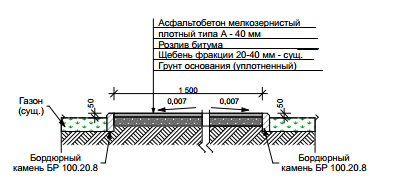 6. Дополнительный перечень работ по благоустройству дворовых территорий многоквартирных домова) оборудование автомобильных парковок,б) ремонт тротуаров, ремонт твердых покрытий аллей, пешеходных дорожек, пешеходных мостиков, в) озеленение территорий,г) ремонт отмостки,д) оборудование детских и (или) спортивных площадок, е) установка дополнительных элементов благоустройства, малых архитектурных форм.При реализации мероприятий предусмотрено трудовое участие студенческих отрядов и волонтеров.Формами трудового участия могут быть:
Выполнение жителями неоплачиваемых работ, не требующих специальной
квалификации, как например:подготовка объекта (дворовой территории) к началу
работ (земляные работы, уборка мусора) и другие работы (покраска оборудования, посадка деревьев, устройство цветочных клумб); предоставление материалов, техники и т.д.; обеспечение благоприятных условий для работы подрядной организации, выполняющей работы, и для ее работников (горячий чай, печенье и т.д.).Оплата проектно-сметной документации, экспертизы сметной стоимости, строительного контроля осуществляется за счет средств местного бюджета.7. Нормативная стоимость (единичные расценки) работ по благоустройству дворовых территорий.8. Порядок аккумулирования средств заинтересованных лиц, направляемых на выполнение минимального, дополнительногоперечней работ по благоустройству дворовых территорий, и механизм контроля за их расходованием, а также порядок и формы трудового и (или) финансового участия граждан в выполнении указанных работ Аккумулирование средств заинтересованных лиц, направляемых на выполнение минимального, дополнительного перечней работ по благоустройству дворовых территорий осуществляется на специальных счетах управляющей компании.Счета должны быть открыты в российских кредитных организациях, величина собственных средств (капитала) которых составляет не менее чем двадцать миллиардов рублей, либо в органах казначействУполномоченное предприятие осуществляет учет поступающих средств  в разрезе многоквартирных домов, дворовые территории которых подлежат благоустройству, а также ежемесячное опубликование указанных данных на сайте органа местного самоуправления и направление их в этот же срок в адрес общественной комиссии, создаваемой в соответствие с Правилами предоставления федеральной субсидии.9. Порядок оценки и представления предложений заинтересованных лицо включении дворовой территории в муниципальную программуПорядок включения предложений заинтересованных лиц о включении дворовой территории в муниципальную программу установлен постановлением администрации Спасского городского поселения от «21» ноября 2017г. № 20-а «Об отдельных вопросах подготовки и обсуждения муниципальной программы формирования современной городской среды на 2018-2022 годы» Спасского городского поселения.10. Порядок разработки, обсуждения с заинтересованными лицами и утверждения дизайн - проектов благоустройства дворовой территории, включенной в муниципальную программу Дизайн - проекты благоустройства дворов территории, включенной в муниципальную программу, включает в себя текстовое и визуальное описания проекта благоустройства, перечня (в том числе в виде соответствующих визуализированных изображений).Обсуждение дизайн-проектов благоустройства дворовой территории проводится с привлечением лиц, уполномоченных решением общего собрания собственников помещений в многоквартирном доме, органов местного самоуправления, управляющих домом организаций.Организация обсуждения дизайн-проектов обеспечивается участниками муниципальной программы.Утверждение дизайн-проекта осуществляется уполномоченным представителем собственников помещений в многоквартирном доме (если иной порядок не был установлен решением общего собрания) и участниками муниципальной программы.11. Условие о проведении работ по благоустройству в соответствии с требованиями обеспечения доступности для инвалидов и другихмаломобильных групп  населенияПроведение работ по благоустройству дворовых территорий многоквартирных домов и общественных территорий должно осуществляться в соответствии установленными действующим законодательством требованиями обеспечения физической, пространственной и информационной доступности зданий, сооружений, дворовых и общественных территорий для инвалидов и других маломобильных групп населения. 12. Адресный перечень многоквартирных домов, дворовые территории которых были отобраны с учетом результатов общественного обсуждения проекта муниципальной программыСформирован, на основании проведенной инвентаризации и  предложений граждан, одобренных в порядке, установленном Постановлением администрации Спасского городского поселения «21» ноября 2017 № 20-а «Об отдельных вопросах подготовки и обсуждения муниципальной программы формирования современной городской среды на 2018-2022 годы». Приложение №413. Перечень территорий общего пользования, подлежащих благоустройству, отобранных с учетом результатов общественного обсуждения проекта муниципальной программыСформирован на основании проведенной инвентаризации и предложений граждан, одобренных в порядке, установленном постановлением Администрации Спасского  городского поселения от «21» ноября 2017 № 20-а «Об отдельных вопросах подготовки и обсуждения муниципальной программы формирования современной городской среды на 2018-2022 годы». Приложение №514. Синхронизация различных программ и проектов с объектами Горсреды.  Все ремонтно-строительные работы синхронизированы с ремонтными программами ресурсоснабжающих организаций и прочих программ. Путем направления информационного письма, с перечнем территорий по благоустройству в  рамках программы «Формирования современной городской среды» на 2019 год.15. Порядок внесения изменения в программу1. По решению общественной комиссии внесение изменений в данную
программу может быть осуществлено на основании:
- изменения объемов финансирования из различных источников,
предусмотренных программой;
- изменения требований федерального и областного законодательства;
- роста числа участников программы;
- форс-мажорных обстоятельств.
2. Постановлением Администрации Спасского городского поселения данные изменения вносятся в программу.Приложение  №1С В Е Д Е Н И Яо показателях (индикаторах) муниципальной программыПриложение №2ПЕРЕЧЕНЬосновных мероприятий муниципальной программы Приложение № 3План реализации муниципальной программы                                                                                                     Приложение № 4Адресный перечень МКД  требующих  благоустройства придомовых территорий по программе формирование современной городской среды на 2018-2024 гг.Приложение № 5Адресный перечень общественных территорий нуждающихся в благоустройстве по программе формирование современной городской среды на 2018-2024 гг.Приложение №6 Адресный перечень объектов торговли, требующих  благоустройства территорий по программе формирование современной городской среды на 2018-2024 гг.Минимальный перечень работ.Освещения прилегающей территории Установка урн на территории установка скамеек.Наименование программыМуниципальная программа формирования современной городской среды на   2018-2024 годыОтветственный исполнитель Программы  Глава Спасского городского поселения Ю.Н.ФоминаУчастники Программы  Отдел ЖКХ и благоустройства администрации Таштагольского муниципального района.Отдел архитектуры и  градостроительства  администрации Таштагольского муниципального района.Отдел по строительству и дорожному хозяйству администрации Таштагольского муниципального района.Управляющая компания Таштагольского городского поселения.Подпрограммы Программы, в том числе федеральные целевые программы  ОтсутствуютЦели Программы  Повышение качества и комфорта городской среды Спасского городского поселенияЗадачи Программы  Повышение уровня благоустройства дворовых территорий Спасского городского поселения; Повышение уровня благоустройства муниципальной территории  общего пользования.Повышение уровня вовлеченности заинтересованных граждан, организаций в реализацию мероприятий по благоустройству территории Спасского городского поселения.Целевые индикаторы и показатели Программы Кол-во отремонтированных дворов, шт.Кол-во отремонтированных территорий общего пользования города,   шт.Доля дворовых территорий, реализованных с финансовым участием граждан, %.Доля дворовых территорий, реализованных с трудовым участием граждан, %.Доля муниципальных  территорий общего пользования, реализованных с (финансовым) трудовым участием граждан, организаций,  %.Срок реализации Программы 2018-2024 годы.Объемы бюджетных ассигнований Программы, рублей (ФБ+ МБ)Ожидаемые результаты реализации Программы  Повышение доли благоустроенных дворовых территорий в Спасском городском поселении;- благоустройство не менее одной муниципальной территории общего пользования;- рост удовлетворенности населения уровнем благоустройства.-увеличение доли трудового участия заинтересованных лиц в выполнении дополнительного перечня работ доля площади благоустроенных муниципальных территорий общего пользованиядоля трудового участия заинтересованных лиц в выполнении дополнительного перечня работ по благоустройству дворовых территорий. Основные приоритеты политики Спасского городского поселения в сфере благоустройства1. Администрация Спасского городского поселения способствует достижению результатов Приоритетного проекта, осуществляет постановку целей и задач муниципальной программы.2. Создание благоприятной, безопасной и комфортной среды для проживания и жизнедеятельности населения;3. Сохранение природных объектов, в том числе, объектов озеленения;4. Поддержание высокого уровня санитарного и эстетического состояния территории.Цель муниципальной программыПовышение уровня благоустройства территорий Спасского городского поселения.Задачи муниципальной программы1. Обеспечение формирования единого облика Таштагольского городского поселения;2. Повышение уровня благоустройства дворовых территорий многоквартирных домов Спасского городского поселения; 3. Повышение уровня благоустройства общественных территорий Спасского городского поселения;4. Обеспечение создания, содержания и развития объектов благоустройства на территории Спасского городского поселения, включая объекты, находящиеся в частной собственности и прилегающие к ним территории. 5. Повышение уровня вовлеченности заинтересованных граждан, организаций в реализацию мероприятий по благоустройству территории Спасского городского поселения №п/пОжидаемые результатыреализации программыОценка влияния ожидаемыхрезультатов на функционирование экономики и социальной сферымуниципального образованияОценка влияния ожидаемыхрезультатов на функционирование экономики и социальной сферымуниципального образования1.Повышение, как минимум, на 5% доли благоустроенных дворовых территорий в Спасском городском поселении - повысит качество городской среды;- улучшит параметры качества жизни населения, демографическую ситуацию;- повысит конкурентоспособность муниципального образования, его привлекательность для населения и бизнеса;- сформирует на территории муниципальных образований области новые и современные общественные пространства.- повысит качество городской среды;- улучшит параметры качества жизни населения, демографическую ситуацию;- повысит конкурентоспособность муниципального образования, его привлекательность для населения и бизнеса;- сформирует на территории муниципальных образований области новые и современные общественные пространства.Повышение, как минимум, на 5% доли благоустроенных дворовых территорий в Спасском городском поселении - повысит качество городской среды;- улучшит параметры качества жизни населения, демографическую ситуацию;- повысит конкурентоспособность муниципального образования, его привлекательность для населения и бизнеса;- сформирует на территории муниципальных образований области новые и современные общественные пространства.- повысит качество городской среды;- улучшит параметры качества жизни населения, демографическую ситуацию;- повысит конкурентоспособность муниципального образования, его привлекательность для населения и бизнеса;- сформирует на территории муниципальных образований области новые и современные общественные пространства.2.Благоустройство не менее 1 общественной территории Спасского городского поселения- повысит качество городской среды;- улучшит параметры качества жизни населения, демографическую ситуацию;- повысит конкурентоспособность муниципального образования, его привлекательность для населения и бизнеса;- сформирует на территории муниципальных образований области новые и современные общественные пространства.- повысит качество городской среды;- улучшит параметры качества жизни населения, демографическую ситуацию;- повысит конкурентоспособность муниципального образования, его привлекательность для населения и бизнеса;- сформирует на территории муниципальных образований области новые и современные общественные пространства.Основные риски, оказывающие влияние на конечные результатыреализации мероприятий региональной программыОсновные риски, оказывающие влияние на конечные результатыреализации мероприятий региональной программыОсновные риски, оказывающие влияние на конечные результатыреализации мероприятий региональной программыОсновные риски, оказывающие влияние на конечные результатыреализации мероприятий региональной программы№п/пНаименование рискаНаименование рискаМероприятия по предупреждению рисков1.Бюджетные риски, связанные с дефицитом регионального и местных бюджетов.Бюджетные риски, связанные с дефицитом регионального и местных бюджетов.1. Реализация требований об обязательном закреплении за собственниками, законными владельцами (пользователями) обязанности по содержанию прилегающих территорий.2. Использование механизмов софинансирования гражданами и организациями мероприятий по благоустройству.2.Риски, связанные с возможностью невыполнения гражданами и организациями своих обязательств по софинансированию мероприятий муниципальной программы.Риски, связанные с возможностью невыполнения гражданами и организациями своих обязательств по софинансированию мероприятий муниципальной программы.1. Закрепления в протоколах общих собраний и договорах о выделении бюджетного финансирования обязательств по софинансированию работ и ответственности за их нарушение.2. Использования механизмов судебного взыскания задолженности.3.Социальные риски, связанные с низкой социальной активностью населения, отсутствием  массовой культуры соучастия в благоустройства дворовых территорий и т.п.Социальные риски, связанные с низкой социальной активностью населения, отсутствием  массовой культуры соучастия в благоустройства дворовых территорий и т.п.1. Проведение информационно-разъяснительной работы в средствах массовой информации в целях стимулирования активности граждан и бизнеса.2. Проведение встреч с населением, семинаров, круглых столов.3. Участие представителей органов местного самоуправления в общих собраниях собственников помещений в МКД.4.Управленческие (внутренние) риски, связанные с неэффективным управлением реализацией муниципальной программы, низким качеством межведомственного взаимодействия, недостаточным контролем над реализацией муниципальной программы и т. д.Управленческие (внутренние) риски, связанные с неэффективным управлением реализацией муниципальной программы, низким качеством межведомственного взаимодействия, недостаточным контролем над реализацией муниципальной программы и т. д.1. Проведение предварительной методологической работы, в том числе, с привлечением экспертов.2. Учёт единой методологии, разработанной на федеральном уровне.3. Организация жесткого контроля соблюдения графиков реализации муниципальной программы.4. Инициирование, при необходимости,  дополнительных поручений Главы города о принятии дополнительных мер в целях реализации мероприятий программыИсточник финансированияПланируемый объем средств,  руб.Планируемый объем средств,  руб.Планируемый объем средств,  руб.Источник финансированияВсегоБлагоустройство дворовыхтерриторииБлагоустройство муниципальной территорииобщегопользованияБюджетные средства, в т.ч.-федеральный бюджет2018201920202021202220232024- областной бюджет20182019202020212022640,419,8Местный бюджет201820192020202120222023202435,0Привлеченные средства граждан и организацийНаименование элементаСтоимость элемента, руб.Вид элемента5 000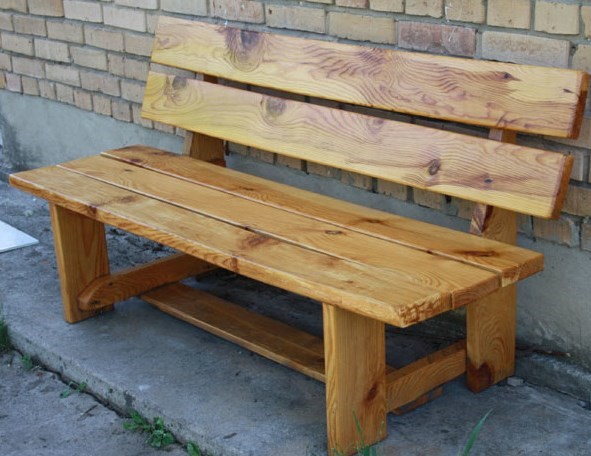 2 477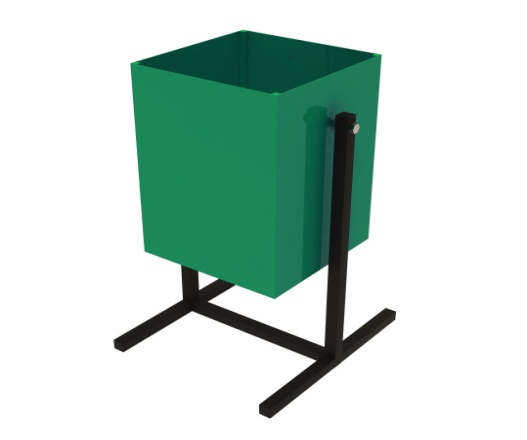 ВидТипМаркаДорожная одежда асфальтового покрытияГорячие для плотного асфальтобетона мелко и крупнозернистые.АМарка IСмеси асфальтобетонные дорожные, аэродромные и асфальтобетон.Наименование вида работПеречень работЕдиница измерения объема работЦена за единицу с демонтажем (руб)Цена за единицу без демонтажем(руб)Ремонт дворовых
проездовМинимальныйКв.м.2 0691 827Установка скамеекМинимальныйШтук5 0005 000Установка урнМинимальныйШтук2 4772 477Озеленение территорийДополнительныйКв.м.297297Ремонт тротуаровДополнительныйКв.м.3 3043 172№Наименование показателя (индикатора)Единица измеренияЗначения показателей№Наименование показателя (индикатора)Единица измерения2018 год1Количество благоустроенных дворовых территорий Ед. 02Доля благоустроенных дворовых  территорий от общего количества дворовых территорийПроценты 0%3Охват населения благоустроенными дворовыми территориями (доля населения, проживающего в жилом фонде с благоустроенными дворовыми территориями от общей численности населения Спасского городского поселения)  Проценты 04Количество благоустроенных муниципальных территорий общего пользованияЕд. 05Площадь благоустроенных муниципальных территорий общего пользованиятыс. м 206Доля площади благоустроенных муниципальных территорий общего пользованияПроценты 7Доля финансового участия в выполнении минимального перечня работ по благоустройству дворовых территорий заинтересованных лиц Проценты 5%8 Доля трудового участия в выполнении минимального перечня работ по благоустройству дворовых территорий заинтересованных лиц  Проценты 9.Доля финансового участия в выполнении дополнительного перечня работ по благоустройству дворовых территорий заинтересованных лицПроценты5%10. Доля трудового участия в выполнении дополнительного перечня работ по благоустройству дворовых территорий заинтересованных лицПроцентыНомер и наименованиеосновного мероприятияОтветственный исполнитель Срок Срок Ожидаемыйнепосредственный результат (краткое описание) Основные  направления реализации 
Связь с показателями Программы (подпрограммы) Номер и наименованиеосновного мероприятияОтветственный исполнитель начала реализацииокончания реализацииОжидаемыйнепосредственный результат (краткое описание) Основные  направления реализации 
Связь с показателями Программы (подпрограммы) Повышение уровня благоустройства дворовых территорий многоквартирных домов Спасского городского поселенияПовышение уровня благоустройства дворовых территорий многоквартирных домов Спасского городского поселенияПовышение уровня благоустройства дворовых территорий многоквартирных домов Спасского городского поселенияПовышение уровня благоустройства дворовых территорий многоквартирных домов Спасского городского поселенияПовышение уровня благоустройства дворовых территорий многоквартирных домов Спасского городского поселенияПовышение уровня благоустройства дворовых территорий многоквартирных домов Спасского городского поселенияПовышение уровня благоустройства дворовых территорий многоквартирных домов Спасского городского поселения1. Выполнение работ по благоустройству дворовых территорий городаГлава городского поселения Фомина Ю.Н.01.01.201931.12.2024Увеличение доли и площади благоустроенных дворовых территорий городского поселения- формирование адресного перечня многоквартирных домов, отобранных на основании предложений заинтересованных лиц, собственников помещений в МКД.- организация ремонта дворовых территорий, предусмотренных муниципальной программой.- контроль качества работ;.Кол-во отремонтированных дворов, шт.Доля благоустроенных дворовых территорий, %2. Повышение уровня благоустройства общественных территорий Спасского  городского поселения2. Повышение уровня благоустройства общественных территорий Спасского  городского поселения2. Повышение уровня благоустройства общественных территорий Спасского  городского поселения2. Повышение уровня благоустройства общественных территорий Спасского  городского поселения2. Повышение уровня благоустройства общественных территорий Спасского  городского поселения2. Повышение уровня благоустройства общественных территорий Спасского  городского поселения2. Повышение уровня благоустройства общественных территорий Спасского  городского поселения2. Выполнение работ по благоустройству общественной территорииГлава городского поселения Фомина Ю.Н. 01.01.2019 31.12.2024Увеличение количестваблагоустроенных общественных территорий городского поселения - Определение на основании предложений заинтересованных лиц территории общего пользования, подлежащей благоустройству в 2019 году- подготовка проекта ремонта;- организация ремонта территории общего пользования городского поселения1. Кол-во отремонтированных территорий общего пользования городского поселения, шт.2. Доля благоустроенных территорий общего пользования в Спасском городском поселении от общего количества таких территорий, %3. Повышение уровня вовлеченности заинтересованных граждан, организаций в реализацию мероприятий по благоустройству территории городского поселения.3. Повышение уровня вовлеченности заинтересованных граждан, организаций в реализацию мероприятий по благоустройству территории городского поселения.3. Повышение уровня вовлеченности заинтересованных граждан, организаций в реализацию мероприятий по благоустройству территории городского поселения.3. Повышение уровня вовлеченности заинтересованных граждан, организаций в реализацию мероприятий по благоустройству территории городского поселения.3. Повышение уровня вовлеченности заинтересованных граждан, организаций в реализацию мероприятий по благоустройству территории городского поселения.3. Повышение уровня вовлеченности заинтересованных граждан, организаций в реализацию мероприятий по благоустройству территории городского поселения.3. Повышение уровня вовлеченности заинтересованных граждан, организаций в реализацию мероприятий по благоустройству территории городского поселения.3.1. Организация сбора предложений заинтересованных лиц по включению объектов в муниципальную программуГлава городского поселения Фомина Ю.Н.Активное участие граждан в подготовке и реализации муниципальной программы- проведение встреч с населением- методическая помощь в подготовке и организации общих собраний- прием заявок заинтересованных лиц1. Кол-во организованны встреч с населением, шт.2. Кол-во  поступивших предложений заинтересованных лиц о включении объекта в муниципальную программу, шт.3. Доля дворовых территорий, реализованных с финансовым участием граждан, %4. Доля дворовых территорий, реализованных с трудовым участием граждан, %5. Доля муниципальных территорий общего пользования, реализованных с финансовым (трудовым) участием граждан, организаций, %3.2. Образование общественной комиссии из представителей органов местного самоуправления, политических партий и движений, общественных организаций, иных лиц для организации такого обсуждения, проведения комиссионной оценки предложений заинтересованных лиц, а также для осуществления контроля за реализацией программы после ее утверждения в установленном порядкеГлава городского поселения Фомина Ю.Н..Проведение регулярных заседаний общественной комиссии Количество заседаний общественной комиссии, шт.Наименование контрольного события программыСтатусОтветственный исполнительСрок наступления контрольного события (дата)Срок наступления контрольного события (дата)Срок наступления контрольного события (дата)Срок наступления контрольного события (дата)Наименование контрольного события программыСтатусОтветственный исполнитель2019 год2020 год2021 год2022 год     IV кварталII кварталIII кварталIV кварталРазработка и опубликование муниципальным образованием для общественного обсуждения проекта муниципальной программы формирования современной городской среды на 2018 – 2024  годызавершение этапаГлава городского поселения Фомина Ю.Н.01.10Разработка, утверждение и опубликование  порядка и сроков представления, рассмотрения и оценки предложений заинтересованных лиц о включении дворовой территории в муниципальную программу формирования современной городской среды на 2018 – 2024  годызавершение этапаГлава городского поселения Фомина Ю.Н.01.10Разработка, утверждение и опубликование порядка общественного обсуждения проекта муниципальной программы формирования современной городской среды на 2018 – 2024  годы, предусматривающего в том числе формирование общественной комиссии из представителей органов местного самоуправления, политических партий и движений, общественных организаций, иных лиц для организации такого обсуждения, проведения комиссионной оценки предложений заинтересованных лиц, а также для осуществления контроля за реализацией программы после ее утверждения в установленном порядкезавершение этапаГлава городского поселения Фомина Ю.Н.01.10Разработка, утверждение и опубликование порядка и сроков представления, рассмотрения и оценки предложений граждан, организаций о включении в муниципальную программу формирования современной городской среды на 2018 – 2024  годы наиболее посещаемой муниципальной территории общего пользования населенного пункта, подлежащей обязательному благоустройству в 2018 – 2024  годахконтрольная точка результатаГлава городского поселения Фомина Ю.Н.01.10Утверждение муниципальной программы формирования современной городской среды на 2018 – 2024  годы с учетом результатов общественного обсуждения контрольная точка результатаГлава городского поселения Фомина Ю.Н.25.11Объявление открытых аукционов на право заключения муниципальных контрактов на выполнение работ по благоустройству муниципальных территорий общего пользованияконтрольная точка результатаГлава городского поселения Фомина Ю.Н.Заключение договоров на предоставление субсидий на капитальный ремонт (благоустройство) дворовых территорийконтрольная точка результатаВыполнение работ по благоустройству дворовых территорий и общественных пространствЗавершение работ по благоустройству дворовых территорий Глава городского поселения Фомина Ю.Н.Завершение работ по благоустройству территорий общего пользованияГлава городского поселения Фомина Ю.Н.15.12Завершение реализации муниципальной программыГлава городского поселения Фомина Ю.Н.31.12№ п/п№ п/пАдрес МКДПгт.Спасск, ул.Урушская, д.5Пгт.Спасск, ул.Урушская, д.5№ п/пНаименование территорииНазвание общественной территорииПешеходная дорожкаСквер по ул.КлубнаяПешеходная дорожкаДворовая территория около дома 5 по ул.Урушская Пешеходная дорожкаТерритория около школы №13 по ул. Октябрьская, 3К дополнительным видам работ относится: озеленение территории. К дополнительным видам работ относится: озеленение территории. К дополнительным видам работ относится: озеленение территории. № п/пНазвание торговой точкиАдрес торговой точки«Виктория»ул.Мостовая,53«Рябинушка»ул.Клубная, 11.«Почта-России»ул.Советская, 1а.